Admission No : …………………………..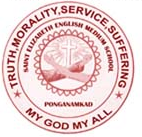   ST.ELIZABETH ENGLISH MEDIUM SCHOOL                                                    Affiliated to CBSE , DELHI – Code No. 931088                   Ponganamkad , Kurichikkara P.O,680028,Thrissur.                                                  Ph. 0487-2695073.                                  APPLICATION FORM FOR ADMISSIONName of pupil(in Block letters)                 (As in the Birth Certificate)         	:                     Boy/Girl			   		:      …………………….…………………………………………………………………….Identification mark (must)	   		:      ……………………….…………………………………………………………………Schools previously attended        		:       1………………………..………………………………………………………………                                                                  	        2……………………..…………………………………………………………………Date of Admission		   		:      ……………………………………………………………………………………………Date of leaving				:      ……………………………………………………………………………………………Standard to which admissionis sought(in words)		 		:      ……………………………………………………………………………………………Date of Birth              		         	         Date                   Month                         Year      (Please attach the attested                		:       	                                                                                     Copy of birth certificate)   Aadhaar Number	                 		:     ……………………………………………………………………………………………Nationality			   		:      ……………………………………………………………………………………………Religion					:      ………………………………………………..…………………………………………(caste & division)	   			:      …………………………SC/ST          OBC           OEC           GeneralName of Father (as per birth certificate)	:      ……………………………………………………………………………………………      Educational Qualification & Occupation	:      ……………………………………………………………………………………………Name of Mother(as per birth certificate)	:      …………………………………….……………………………………………………      Educational Qualification & Occupation	:      ………………………………………..………………………………………………….Permanent Address		 	:      ………………………………………………………………………………………….         	…………………………………………………………………………………….……………Contact Address			 	:      …………………….……………………………………………………………………        	       …………………….………………………………………………………………………E-mail & Contact Number			:      …………………………….……………………………………………………………Children, if any, already studying		:      1. ………………………….……………………………………………………………       in this school				       2. ……………………………..…………………………………………………………Any illness/Allergies etc.	   	   	:      …………………………..………………………………………………………………Date of last vaccination		   	:      ……………………...……………………………………………………………..……Blood group				:      ……………………………………………………………………………………………                                                                  DECLARATIONI solemnly declare that the above particulars about ……………………………………………………… are true  and correct.Place ………………………….Date …………………………..  				Signature of parent or guardian ……………………………….							Name : ………………………………………………………………….….							Relationship:……………………………………………………….…...N.B :	The date of birth should be entered with particular care as no change can be made later on. 